FICHA INDIVIDUAL DE MATRÍCULAAPENAS PARA ALUNOS INGRESSANTESNOME: Telefone:                                             Email:CURSO: Programa de Pós-Graduação em Modelagem ComputacionalNível:     (   )  Mestrado		(   )  DoutoradoAno: 2022                    Semestre: 2º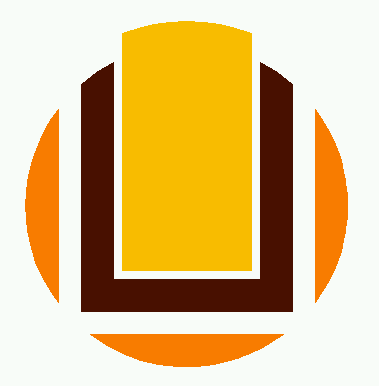 MINISTÉRIO DA EDUCAÇÃOUNIVERSIDADE FEDERAL DO RIO GRANDEPRÓ-REITORIA DE PESQUISA E PÓS-GRADUAÇÃODIRETORIA DE PÓS-GRADUAÇÃORegular (  )Especial (  )CÓDIGO DA DISCIPLINANOME DA DISCIPLINA____________________________Assinatura do aluno________________________________________________________Ciência do orientadorCarimbo e Assinatura do Coordenador